Katolicki Uniwersytet Lubelski Jana Pawła II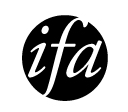 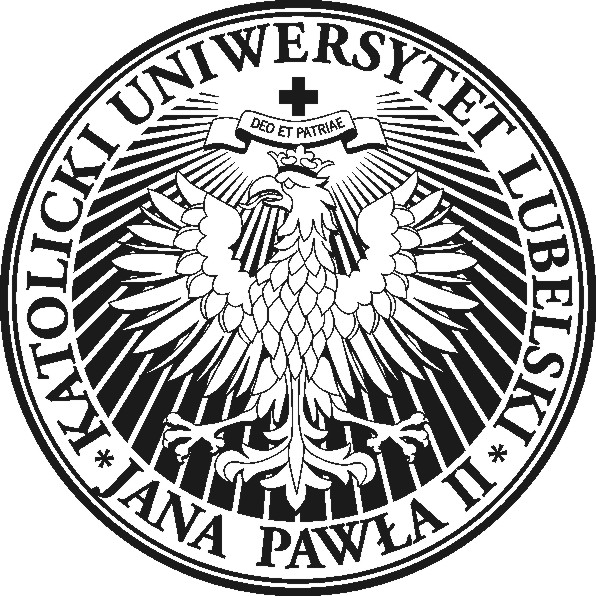 Instytut Filologii AngielskiejAl. Racławickie 14, 20-950 Lublintel.: +48 81 4453942, fax: +48 81 4453943email: ifa@kul.pl_______________________________________________________________________________________________Filologia AngielskaPlan szczegółowy studiów dla cyklu kształcenia 2014-2017Studia pierwszego stopnia stacjonarneROK II		rok akademicki 2015/20161. Profil ogólnoakademicki BEZ specjalizacji nauczycielskiej:E = egzamin, Z = zaliczenie na ocenę, Zbo = zaliczenie bez ocenyROK II		rok akademicki 2015/20162.  Profil ogólnoakademicki ZE specjalizacją nauczycielską	 Lp.Nazwa przedmiotuSemestrSemestrSemestrSemestrProwadzący	 Lp.Nazwa przedmiotuI/3I/3II/4II/4Prowadzący	 Lp.Nazwa przedmiotuLiczba godz. w sem.Forma zal./ Punkty ECTSLiczba godz. w sem.Forma zal./ Punkty ECTSProwadzącyModuł 1 	– 	[przedmioty ogólnouniwersyteckie i misyjne]Moduł 1 	– 	[przedmioty ogólnouniwersyteckie i misyjne]Moduł 1 	– 	[przedmioty ogólnouniwersyteckie i misyjne]Moduł 1 	– 	[przedmioty ogólnouniwersyteckie i misyjne]Moduł 1 	– 	[przedmioty ogólnouniwersyteckie i misyjne]Moduł 1 	– 	[przedmioty ogólnouniwersyteckie i misyjne]Moduł 1 	– 	[przedmioty ogólnouniwersyteckie i misyjne]1Historia filozofii (wykład)45E/3WFModuł 3 	– 	[Praktyczna nauka języka angielskiego]Moduł 3 	– 	[Praktyczna nauka języka angielskiego]Moduł 3 	– 	[Praktyczna nauka języka angielskiego]Moduł 3 	– 	[Praktyczna nauka języka angielskiego]Moduł 3 	– 	[Praktyczna nauka języka angielskiego]Moduł 3 	– 	[Praktyczna nauka języka angielskiego]Moduł 3 	– 	[Praktyczna nauka języka angielskiego]1Praktyczna nauka języka angielskiego – słownictwo (ćwiczenia)30Z/230Z/3IFA KUL2Praktyczna nauka języka angielskiego – pisanie (ćwiczenia)30Z/330Z/2IFA KUL3Praktyczna nauka języka angielskiego – gramatyka (ćwiczenia)30Z/330Z/2IFA KUL4Praktyczna nauka języka angielskiego – konwersacje (ćwiczenia)30Z/230Z/2IFA KUL5Praktyczna nauka języka angielskiego – angielski w biznesie (ćwiczenia)30Z/230Z/2IFA KUL		Moduł 4 	– 	[Lektoraty] – do wyboru jeden		Moduł 4 	– 	[Lektoraty] – do wyboru jeden		Moduł 4 	– 	[Lektoraty] – do wyboru jeden		Moduł 4 	– 	[Lektoraty] – do wyboru jeden		Moduł 4 	– 	[Lektoraty] – do wyboru jeden		Moduł 4 	– 	[Lektoraty] – do wyboru jeden		Moduł 4 	– 	[Lektoraty] – do wyboru jeden1Język irlandzki (ćwiczenia)30Z/330Z/2IFA KUL2Język walijski (ćwiczenia)30Z/330Z/2IFA KUL3Język niderlandzki (ćwiczenia)30Z/330Z/2IFA KULModuł 6	– 	[Gramatyka opisowa j. ang. Fonetyka i Fonologia]Moduł 6	– 	[Gramatyka opisowa j. ang. Fonetyka i Fonologia]Moduł 6	– 	[Gramatyka opisowa j. ang. Fonetyka i Fonologia]Moduł 6	– 	[Gramatyka opisowa j. ang. Fonetyka i Fonologia]Moduł 6	– 	[Gramatyka opisowa j. ang. Fonetyka i Fonologia]Moduł 6	– 	[Gramatyka opisowa j. ang. Fonetyka i Fonologia]Moduł 6	– 	[Gramatyka opisowa j. ang. Fonetyka i Fonologia]1Gramatyka opisowa j. ang. Morfologia i Składnia (wykład)15Zbo/215E/2IFA KUL2Gramatyka opisowa j. ang. Morfologia i Składnia (ćwiczenia)30Z/330Z/2IFA KULModuł 8 		–		[Literaturoznawstwo]Moduł 8 		–		[Literaturoznawstwo]Moduł 8 		–		[Literaturoznawstwo]Moduł 8 		–		[Literaturoznawstwo]Moduł 8 		–		[Literaturoznawstwo]Moduł 8 		–		[Literaturoznawstwo]Moduł 8 		–		[Literaturoznawstwo]1Historia literatury angielskiej II (konwersatorium)15Zbo/215E/3IFA KUL2Historia literatury angielskiej II (ćwiczenia)30Z/230Z/1IFA KUL3Historia literatury amerykańskiej (konwersatorium)--15Zbo/2IFA KUL4Historia literatury amerykańskiej (ćwiczenia)--30Z/2IFA KUL		Moduł 10 		–		[Językoznawstwo]		Moduł 10 		–		[Językoznawstwo]		Moduł 10 		–		[Językoznawstwo]		Moduł 10 		–		[Językoznawstwo]		Moduł 10 		–		[Językoznawstwo]		Moduł 10 		–		[Językoznawstwo]		Moduł 10 		–		[Językoznawstwo]1Wstęp do językoznawstwa (ćwiczenia)30Z/330Z/2IFA KULEgzaminyEgzaminyEgzaminyEgzaminyEgzaminyEgzaminyEgzaminy1PNJAE/3IFA KULSuma godzin: 690Suma godzin: 690345345ECTS suma: 60ECTS suma: 603030Lp.Nazwa przedmiotuSemestrSemestrSemestrSemestrProwadzącyLp.Nazwa przedmiotuI/3I/3II/4II/4ProwadzącyLp.Nazwa przedmiotuLiczba godz. w sem.Forma zal./ Punkty ECTSLiczba godz. w sem.Forma zal./ Punkty ECTSProwadzącyModuł 1 	– 	[przedmioty ogólnouniwersyteckie i misyjne]Moduł 1 	– 	[przedmioty ogólnouniwersyteckie i misyjne]Moduł 1 	– 	[przedmioty ogólnouniwersyteckie i misyjne]Moduł 1 	– 	[przedmioty ogólnouniwersyteckie i misyjne]Moduł 1 	– 	[przedmioty ogólnouniwersyteckie i misyjne]Moduł 1 	– 	[przedmioty ogólnouniwersyteckie i misyjne]Moduł 1 	– 	[przedmioty ogólnouniwersyteckie i misyjne]1Historia filozofii (wykład)45E/3WNSModuł 3 	– 	[Praktyczna nauka języka angielskiego]Moduł 3 	– 	[Praktyczna nauka języka angielskiego]Moduł 3 	– 	[Praktyczna nauka języka angielskiego]Moduł 3 	– 	[Praktyczna nauka języka angielskiego]Moduł 3 	– 	[Praktyczna nauka języka angielskiego]Moduł 3 	– 	[Praktyczna nauka języka angielskiego]Moduł 3 	– 	[Praktyczna nauka języka angielskiego]1Praktyczna nauka języka angielskiego – słownictwo (ćwiczenia)30Z/230Z/3IFA KUL2Praktyczna nauka języka angielskiego – pisanie (ćwiczenia)30Z/330Z/2IFA KUL3Praktyczna nauka języka angielskiego – gramatyka (ćwiczenia)30Z/330Z/2IFA KUL4Praktyczna nauka języka angielskiego – konwersacje (ćwiczenia)30Z/230Z/2IFA KUL5Praktyczna nauka języka angielskiego – angielski w biznesie (ćwiczenia)30Z/230Z/2IFA KUL		Moduł 4 	– 	[Lektoraty] - do wyboru jeden		Moduł 4 	– 	[Lektoraty] - do wyboru jeden		Moduł 4 	– 	[Lektoraty] - do wyboru jeden		Moduł 4 	– 	[Lektoraty] - do wyboru jeden		Moduł 4 	– 	[Lektoraty] - do wyboru jeden		Moduł 4 	– 	[Lektoraty] - do wyboru jeden		Moduł 4 	– 	[Lektoraty] - do wyboru jeden1Język irlandzki (ćwiczenia)30Z/330Z/2IFA KUL2Język walijski (ćwiczenia)30Z/330Z/2IFA KUL3Język niderlandzki (ćwiczenia)30Z/330Z/2IFA KULModuł 7	– 	[Gramatyka opisowa j. ang. Fonetyka i Fonologia]Moduł 7	– 	[Gramatyka opisowa j. ang. Fonetyka i Fonologia]Moduł 7	– 	[Gramatyka opisowa j. ang. Fonetyka i Fonologia]Moduł 7	– 	[Gramatyka opisowa j. ang. Fonetyka i Fonologia]Moduł 7	– 	[Gramatyka opisowa j. ang. Fonetyka i Fonologia]Moduł 7	– 	[Gramatyka opisowa j. ang. Fonetyka i Fonologia]Moduł 7	– 	[Gramatyka opisowa j. ang. Fonetyka i Fonologia]1Gramatyka opisowa j. ang. Morfologia i Składnia (ćwiczenia)30Z/330Z/2IFA KULModuł 9 		–		[Literaturoznawstwo]Moduł 9 		–		[Literaturoznawstwo]Moduł 9 		–		[Literaturoznawstwo]Moduł 9 		–		[Literaturoznawstwo]Moduł 9 		–		[Literaturoznawstwo]Moduł 9 		–		[Literaturoznawstwo]Moduł 9 		–		[Literaturoznawstwo]1Historia literatury angielskiej II (ćwiczenia)30Z/230Z/1IFA KUL2Historia literatury amerykańskiej (ćwiczenia)--30Z/2IFA KUL		Moduł 10 		–		[Językoznawstwo]		Moduł 10 		–		[Językoznawstwo]		Moduł 10 		–		[Językoznawstwo]		Moduł 10 		–		[Językoznawstwo]		Moduł 10 		–		[Językoznawstwo]		Moduł 10 		–		[Językoznawstwo]		Moduł 10 		–		[Językoznawstwo]1Wstęp do językoznawstwa (ćwiczenia)30Z/330Z/2IFA KUL		Moduł 12 	– 	[Specjalizacja nauczycielska] – do wyboru		Moduł 12 	– 	[Specjalizacja nauczycielska] – do wyboru		Moduł 12 	– 	[Specjalizacja nauczycielska] – do wyboru		Moduł 12 	– 	[Specjalizacja nauczycielska] – do wyboru		Moduł 12 	– 	[Specjalizacja nauczycielska] – do wyboru		Moduł 12 	– 	[Specjalizacja nauczycielska] – do wyboru		Moduł 12 	– 	[Specjalizacja nauczycielska] – do wyboru1Psychologia rozwojowa i wychowawcza dzieci w wieku szkolnym (wykład)30Zbo/1WNS2Pedagogika szkolna z elementami pedagogiki społecznej (wykład)30Zbo/1WNS3Dydaktyka ogólna (wykład)15Zbo/115Zbo/1IFA KUL4Dydaktyka nauczania języka angielskiego (ćwiczenia)30Z/130Z/4IFA KUL5Praktyka śródroczna30Zbo/2IFA KULEgzaminyEgzaminyEgzaminyEgzaminyEgzaminyEgzaminyEgzaminy1PNJAE/3IFA KULSuma godzin: 765Suma godzin: 765420345ECTS suma: 60ECTS suma: 603030